АДМИНИСТРАЦИЯ  БОГУЧАНСКОГО РАЙОНАПОСТАНОВЛЕНИЕ27.01.2020                              с. Богучаны                                №   64 - пО внесении изменений и дополнений  в постановление администрации Богучанского района от 01.12.2011 № 1714-п  «О порядке определения объема и условия предоставления из районного бюджета районным муниципальным бюджетным и автономным учреждениям субсидий на цели не связанные с финансовым обеспечением выполнения муниципального задания на оказание муниципальных услуг»В соответствии с пунктом 1 статьи 78.1 Бюджетного кодекса Российской Федерации, статьями 7,8,47,48 Устава  Богучанского района Красноярского края постановляю:1. Внести в постановление администрации Богучанского района от 01.12.2011 № 1714-п  «О порядке определения объема и условия предоставления из районного бюджета районным муниципальным бюджетным и автономным учреждениям субсидий на цели не связанные с финансовым обеспечением выполнения муниципального задания на оказание муниципальных услуг» следующие изменения:1.1 В заголовке после слов «муниципальных услуг» дополнить словами «(выполнение работ)»1.2. Приложение к постановлению  администрации Богучанского района от 01.12.2011 № 1714-п  изложить в новой редакции согласно приложению к настоящему постановлению.2. Считать утратившим силу постановление администрации Богучанского района от 14.02.2013 № 140-п «О внесении изменений и дополнений  в постановление администрации Богучанского района от 01.12.2011 № 1714-п  «О порядке определения объема и условия предоставления из районного бюджета районным муниципальным бюджетным и автономным учреждениям субсидий на цели не связанные с финансовым обеспечением выполнения муниципального задания на оказание муниципальных услуг» 3. Контроль за исполнением настоящего постановления возложить на заместителя Главы Богучанского района по экономике и планированию            Н.В. Илиндееву.4. Постановление вступает в силу в день, следующий за днем его официального опубликования Официальном вестнике Богучанский район.И.о. Главы Богучанского района		                  Н В.ИлиндееваПриложениек Постановлениюадминистрации Богучанского районаот 27.01.2020 № 64 -пПОРЯДОК ОПРЕДЕЛЕНИЯ ОБЪЕМА И УСЛОВИЯ ПРЕДОСТАВЛЕНИЯ ИЗ РАЙОННОГО БЮДЖЕТА РАЙОННЫМ МУНИЦИПАЛЬНЫМ БЮДЖЕТНЫМ И АВТОНОМНЫМ УЧРЕЖДЕНИЯМ СУБСИДИЙ НА ЦЕЛИ, НЕ СВЯЗАННЫЕ С ФИНАНСОВЫМ ОБЕСПЕЧЕНИЕМ ВЫПОЛНЕНИЯ МУНИЦИПАЛЬНОГО ЗАДАНИЯ НА ОКАЗАНИЕ МУНИЦИПАЛЬНЫХ УСЛУГ (ВЫПОЛНЕНИЕ РАБОТ)1. Настоящий Порядок определения объема и условия предоставления из районного бюджета районным муниципальным бюджетным и автономным учреждениям субсидий на цели, не связанные с финансовым обеспечением выполнения муниципального задания на оказание муниципальных услуг (выполнение работ) (далее - Порядок), разработан в соответствии с абзацами вторым, четвертым пункта 1 статьи 78.1 Бюджетного кодекса Российской Федерации, Федеральным законом от 08.05.2010 N 83-ФЗ "О внесении изменений в отдельные законодательные акты Российской Федерации в связи с совершенствованием правового положения государственных (муниципальных) учреждений" и устанавливает правила определения объема и условия предоставления субсидий районным муниципальным бюджетным и автономным учреждениям Богучанского района (далее - бюджетные и автономные учреждения) из районного бюджета на цели, не связанные с финансовым обеспечением выполнения муниципального задания на оказание муниципальных услуг (выполнение работ) (далее - субсидия на иные цели).2. Субсидии на иные цели предоставляются для осуществления и (или) возмещения расходов бюджетных и автономных учреждений, не связанных с оказанием ими в соответствии с муниципальным заданием муниципальных услуг (выполнением работ), включая расходы на:приобретение основных средств и (или) материальных запасов для осуществления видов деятельности бюджетных или автономных учреждений, предусмотренных учредительными документами;осуществление работ по разработке проектно-сметной документации, проведению государственной экспертизы проектно-сметной документации, капитальному ремонту имущества, закрепленного за бюджетным или автономным учреждением на праве оперативного управления;осуществление иных расходов, не относящихся к расходам, осуществляемым за счет средств субсидий на осуществление капитальных вложений в объекты капитального строительства муниципальной собственности Богучанского района и приобретение объектов недвижимого имущества в муниципальную собственность Богучанского района.3. Для определения объема субсидий на иные цели на очередной финансовый год и плановый период бюджетное или автономное учреждение направляет в срок до 1 августа текущего финансового года в орган исполнительной власти Богучанского района, осуществляющий функции и полномочия учредителя бюджетного или автономного учреждения (далее - Уполномоченный орган), заявку, содержащую финансово-экономическое обоснование размера субсидии на иные цели (далее - заявка).Заявка должна содержать:расчеты и обоснования заявленного размера по направлениям, установленным в пункте 2 настоящего Порядка;информацию о стоимости планируемых к приобретению бюджетным или автономным учреждением основных средств и (или) материальных запасов (с указанием технических характеристик), подтверждаемую прайс-листами (коммерческими предложениями) поставщиков;информацию о стоимости работ по разработке проектно-сметной документации, о стоимости работ по проведению государственной экспертизы проектно-сметной документации, о сроках и стоимости работ по капитальному ремонту имущества бюджетного или автономного учреждения, подтверждаемую предварительными сметами расходов;иную информацию, документально подтверждающую потребность бюджетных или автономных учреждений в осуществлении расходов.4. Уполномоченный орган рассматривает заявки бюджетных или автономных учреждений, осуществляет подготовку проекта приказа (распоряжения) об утверждении перечня получателей и объема субсидий на иные цели на очередной финансовый год и плановый период по форме согласно приложению № 4 (далее – проект приказа (распоряжения)) в пределах объемов бюджетных ассигнований на обеспечение расходных обязательств Богучанского района, доведенных Уполномоченному органу на очередной финансовый год и плановый период, и направляет его на согласование в финансовое управление администрации Богучанского района (далее - финансовое управление) в срок до 1 сентября текущего финансового года на бумажной основе с листом согласования.Финансовое управление  согласовывает проект приказа (распоряжения)  путем проставления визы согласования в листе согласования или подготавливает замечания к проекту приказа (распоряжения), оформленные в виде отдельного документа, и возвращает их Уполномоченному органу.В случае получения от финансового управления  замечаний на проект приказа (распоряжения), Уполномоченный орган  учитывает замечания к проекту приказа (распоряжения) и формирует новую версию проекта приказа (распоряжения), направляет его документом на бумажной основе с листом согласования 
 на повторное согласование в финансовое управление либо оформляет письменные возражения в виде протокола (таблицы) разногласий и представляет его (ее) для ознакомления в финансовое управление.В случае учета (снятия) замечаний на проект приказа (распоряжения) финансовое управление  проставляет в листе согласования отметку о том, что замечания учтены (сняты), и возвращает проект приказа (распоряжения) Уполномоченному органу.Проект приказа (распоряжения) утверждается Уполномоченным органом в срок не позднее 20 января очередного финансового года.5. Перечень получателей и объем субсидий на иные цели на очередной финансовый год и плановый период могут быть изменены Уполномоченным органом в текущем финансовом году в следующих случаях:увеличения или уменьшения объема бюджетных ассигнований, предусмотренных в решении Богучанского районного Совета депутатов о районном  бюджете на очередной финансовый год и плановый период;выявления дополнительной потребности бюджетного или автономного учреждения в осуществлении расходов, предусмотренных пунктом 2 Порядка, при условии наличия соответствующих бюджетных ассигнований в решении Богучанского районного Совета депутатов о районном  бюджете на очередной финансовый год и плановый период;выявления необходимости перераспределения субсидий на иные цели между получателями субсидий на иные цели в пределах бюджетных ассигнований, предусмотренных в решении Богучанского районного Совета депутатов о районном  бюджете на очередной финансовый год и плановый период;внесения изменений в муниципальные программы Богучанского района и иные нормативные правовые акты, устанавливающие расходное обязательство по предоставлению субсидии на иные цели;невозможности осуществления расходов на иные цели в полном объеме.6. При наступлении одного из случаев, указанных в пункте 5 Порядка, Уполномоченный орган в течение 10 рабочих дней осуществляет подготовку, согласование с финансовым управлением и утверждение приказа (распоряжения) о внесении изменений в перечень получателей и объем субсидий на иные цели на очередной финансовый год и плановый период. Финансовое управление согласовывает проект приказа (распоряжения) о внесении изменений в перечень получателей и объем субсидий на иные цели на очередной финансовый год и плановый период в порядке, предусмотренном абзацами 2-4 пункта 4 Порядка.7. Предоставление субсидии на иные цели в течение финансового года осуществляется на основании соглашения о порядке и условиях предоставления субсидии на иные цели, заключаемого между бюджетным или автономным учреждением и Уполномоченным органом (далее - соглашение).Соглашение заключается в соответствии с примерной формой согласно приложению N 1 к настоящему Порядку. Уполномоченный орган вправе уточнять и дополнять форму соглашения с учетом отраслевых особенностей в соответствующей сфере.8. Субсидия на иные цели бюджетному учреждению перечисляется в установленном порядке на лицевой счет бюджетного учреждения, открытый в Управлении Федерального казначейства по Красноярскому краю.Субсидия на иные цели автономному учреждению перечисляется в установленном порядке на счет, открытый в кредитной организации автономному учреждению, или на лицевой счет автономного учреждения, открытый в Управлении Федерального казначейства по Красноярскому краю.9. Контроль за соблюдением условий использования и целевым использованием субсидии на иные цели осуществляет Уполномоченный орган.Бюджетные и автономные учреждения ежеквартально не позднее 10 числа  месяца, следующего за отчетным, представляют в Уполномоченный орган отчет об использовании субсидии на иные цели по форме согласно приложению N 2 к настоящему Порядку.Уполномоченный орган ежегодно направляет в финансовое управление  и управление экономики и планирования  администрации Богучанского района сводный отчет об использовании субсидий на иные цели бюджетными и автономными учреждениями в отчетном финансовом году вместе с пояснительной запиской, содержащей запланированные и достигнутые результаты использования средств субсидий на иные цели и (или) причины их неосвоения, в срок до 1 марта  года, следующего за отчетным по форме согласно приложению N 3 к настоящему Порядку.10. Не использованные в текущем финансовом году остатки субсидии на иные цели, предоставленной бюджетным и автономным учреждениям (в случае осуществления операций с указанными средствами на лицевых счетах автономных учреждений, открытых им в Управлении Федерального казначейства по Красноярскому краю), подлежат перечислению в районный бюджет.При наличии потребности в направлении бюджетными и автономными учреждениями остатков субсидии на иные цели на те же цели в году, следующем за отчетным, Уполномоченный орган в срок до 1 марта текущего финансового года осуществляет подготовку, согласование с финансовым управлением на бумажной основе с листом согласования  и утверждение приказа (распоряжения) о согласовании расходования остатков субсидии на иные цели в текущем финансовом году на те же цели (далее – приказ (распоряжение) об остатках).Финансовое управление  согласовывает проект приказа (распоряжения) об остатках в течение 10 рабочих дней после представления Уполномоченным органом заверенной им или бюджетным (автономным) учреждением копии одного из следующих документов, подтверждающих наличие потребности в направлении остатков субсидии на иные цели в текущем финансовом году на те же цели:проектно-сметной документации на выполнение работ, финансируемых за счет средств субсидии на иные цели;документов, подтверждающих проведение в отчетном финансовом году процедур закупки товаров, работ, услуг в целях заключения контрактов (договоров), на основании которых планируется осуществление расходов, предусмотренных пунктом 2 настоящего Порядка (далее - договоры), и являющихся основанием для заключения договоров;документов, подтверждающих возникновение денежных обязательств в отчетном финансовом году.В случае наличия замечаний к проекту приказа (распоряжения) об остатках финансовое управление подготавливает замечания к проекту приказа (распоряжения) об остатках, оформленные в виде отдельного документа, и возвращает их Уполномоченному органу.В случае получения от финансового управления замечаний на проект приказа (распоряжения) об остатках, Уполномоченный орган в течение пяти рабочих дней учитывает замечания к проекту приказа (распоряжения)  об остатках и формирует новую версию проекта приказа (распоряжения) об остатках, направляет его документом на бумажной основе с листом согласования на повторное согласование в финансовое управление либо оформляет письменные возражения в виде протокола (таблицы) разногласий и представляет его (ее) для ознакомления в финансовое управление.В случае учета (снятия) замечаний на проект приказа (распоряжения) 
об остатках финансовое управление в течение пяти рабочих дней со дня получения проект приказа (распоряжения), направленного на повторное согласование, проставляют в листе согласования отметку о том, что замечания учтены (сняты), и возвращают проект приказа (распоряжения) об остатках Уполномоченному органу.Приложение N 1к Порядкуопределения объема и условиямпредоставления из районногобюджета районным муниципальнымбюджетным и автономным учреждениямсубсидий на цели, не связанныес финансовым обеспечением выполнениямуниципального задания на оказаниемуниципальных услуг (выполнение работ)Примерная форма соглашения о порядке и условиях предоставления субсидии на цели,не связанные с финансовым обеспечением выполнения муниципального задания на оказание муниципальных услуг (выполнение работ)с. ___________________                                                                 "__" ___________ 20__ г.    Орган  исполнительной власти Богучанского района, осуществляющий функции и  полномочия  учредителя  в отношении районного муниципального бюджетного учреждения  (районного муниципального автономного учреждения), именуемый в дальнейшем    "Уполномоченный    орган",   в   лице   ____________________, действующего  на основании ____________________, с одной стороны, и районное муниципальное  бюджетное  учреждение  (районное муниципальное автономное учреждение),     именуемое    в    дальнейшем    "Учреждение",    в    лице ___________________,  действующего  на  основании  ____________________,  с другой  стороны, вместе именуемые "Стороны", заключили настоящее соглашение (далее по тексту - Соглашение) о нижеследующем:1. Предмет Соглашения    Предметом  настоящего Соглашения является определение порядка и условий предоставления      Уполномоченным      органом     Учреждению     субсидии _______________________________________________,  не связанной с финансовым        (цель предоставления субсидии) обеспечением     выполнения    муниципального    задания    на   оказание муниципальных услуг (выполнение работ) (далее - субсидия на иные цели), в году _______ в размере (__________________________________________).                                                                                    (сумма прописью)2. Права и обязанности Сторон2.1. Уполномоченный орган обязуется:2.1.1. Перечислять Учреждению субсидию на иные цели в размере и в соответствии с графиком перечисления субсидии, являющимся неотъемлемой частью настоящего Соглашения и оформленным в соответствии с приложением.2.1.2. Рассматривать предложения Учреждения по вопросам, связанным с исполнением настоящего Соглашения, и сообщать о результатах их рассмотрения в срок не более 1 месяца со дня поступления указанных предложений.2.2. Уполномоченный орган вправе:2.2.1. Уточнять и дополнять Соглашение, в том числе сроки предоставления субсидии на иные цели.2.2.2. Изменять размер предоставляемой в соответствии с настоящим Соглашением субсидии на иные цели в случаях:увеличения или уменьшения объема бюджетных ассигнований, предусмотренных в решении Богучанского районного Совета депутатов о районном бюджете на очередной финансовый год и плановый период;выявления потребности Учреждения в осуществлении дополнительных расходов, при условии наличия соответствующих бюджетных ассигнований в решении Богучанского районного Совета депутатов о районном  бюджете на очередной финансовый год и плановый период;выявления необходимости перераспределения субсидий на иные цели между получателями субсидий на иные цели в пределах бюджетных ассигнований, предусмотренных в решении Богучанского районного Совета депутатов о районном  бюджете на очередной финансовый год и плановый период;внесения соответствующих изменений в приказ (распоряжение) об утверждении перечня получателей и объема субсидий на иные цели на очередной финансовый год и плановый период;внесения изменений в муниципальные программы Богучанского района и иные нормативные правовые акты, устанавливающие расходное обязательство по предоставлению субсидии на иные цели;невозможности осуществления расходов на иные цели в полном объеме.2.2.3. Приостанавливать предоставление субсидии на иные цели, в случае нарушения Учреждением сроков представления отчета об использовании субсидии на иные цели за отчетный период.2.2.4. Прекращать предоставление субсидии на иные цели в случае установления фактов ее нецелевого использования.2.3. Учреждение обязуется:2.3.1. Использовать субсидию на иные цели по целевому назначению.2.3.2. Своевременно информировать Уполномоченный орган об изменении условий использования субсидии на иные цели, которые могут повлиять на изменение размера субсидии на иные цели.2.3.3. Ежеквартально представлять в Уполномоченный орган отчет об использовании субсидии на иные цели не позднее 10 числа  месяца, следующего за отчетным.2.4. Учреждение вправе:2.4.1. Обращаться к Уполномоченному органу с предложением об изменении размера субсидии на иные цели.2.4.2. Расходовать субсидию на иные цели самостоятельно.3. Контроль  за использованием субсидии на иные цели3.1.  Уполномоченный орган,   осуществляет контроль за соблюдением условий использования и целевым использованием субсидии на иные цели.3.2.   Финансовое управление администрации Богучанского района осуществляет  финансовый  контроль  за соблюдением условий предоставления и использования  субсидии  на  иные  цели,  в  том  числе принимает решение о возврате  средств  субсидии  на  иные  цели  в  случае  установления фактов нарушения Учреждением условий ее предоставления и использования.3.3.   Контрольно-счетная комиссия муниципального образования Богучанский район осуществляет  финансовый контроль  за соблюдением условий предоставления и использования субсидии на иные цели.4. Ответственность СторонВ случае неисполнения или ненадлежащего исполнения обязательств, определенных настоящим Соглашением, Стороны несут ответственность в соответствии с законодательством Российской Федерации.5. Срок действия СоглашенияНастоящее Соглашение вступает в силу с даты подписания обеими Сторонами и действует до "__" ____________.6. Заключительные положения6.1. Изменение настоящего Соглашения осуществляется в письменной форме в виде дополнений к настоящему Соглашению, которые являются его неотъемлемой частью.6.2. Расторжение настоящего Соглашения допускается по соглашению Сторон или по решению суда по основаниям, предусмотренным законодательством Российской Федерации.6.3. Споры между Сторонами решаются путем переговоров или в судебном порядке в соответствии с законодательством Российской Федерации.6.4. Настоящее Соглашение составлено в двух экземплярах, имеющих одинаковую юридическую силу, в том числе: один экземпляр - Уполномоченному органу, один экземпляр - Учреждению.7. Местонахождение и банковские реквизиты СторонУполномоченный орган                                                    Учреждение(юридический и фактический адрес,                                (юридический и фактический адрес,банковские реквизиты)                                                       банковские реквизиты)должность,                                                                            должность,подпись, Ф.И.О.                                                                   подпись, Ф.И.О.М.П.                                                                                        М.П.Приложениек Соглашению о порядке и условияхпредоставления субсидии на цели, не связанные с финансовым обеспечениемвыполнения муниципального задания на оказание муниципальных услуг(выполнение работ)График перечисления субсидии на иные целиПриложение N 2к Порядку определения объема и условиям предоставления из районного бюджета районным муниципальным бюджетным  и автономным учреждениям субсидий на цели, не связанные с финансовым   обеспечением выполнения муниципального задания на оказание муниципальных  услуг (выполнение работ)Отчет об использовании субсидии на иные цели, не связанные с финансовым обеспечением выполнения муниципального задания на оказание муниципальных услуг (выполнение работ)________________________________________________________________(наименование бюджетного или автономного учреждения)за _______________________________________________ 20__ года(поквартально, нарастающим итогом с начала финансового года)Руководитель бюджетногоили автономного учреждения              _____________ _________________                                           (подпись)      (Ф.И.О.)Главный бухгалтер                       _____________ _________________                                          (подпись)       (Ф.И.О.)М.П."__" ______________ 20__ годаПриложение N 3к Порядку определения объема и условиям предоставления из районного бюджета районным  муниципальным бюджетным и автономным  учреждениям субсидий на  цели, не связанные с финансовым  обеспечением выполнения  муниципального задания на оказание муниципальных услуг  (выполнение работ)Сводный отчет об использовании субсидии на иные цели бюджетнымии автономными учреждениями в ____ годуРуководитель уполномоченногооргана                                                           __________________            _________________                                             (подпись)                                    (ФИО)Приложение № 4к Порядку  определения объема и условиям предоставления из районного бюджета районным муниципальным бюджетным и автономным учреждениям субсидий на  цели, не связанные с финансовым  обеспечением выполнения муниципального задания на оказание муниципальных услуг (выполнение работ)Перечень получателей и объем субсидий на иные цели на очередной финансовый год и плановый периодСроки перечисления субсидииСумма, рублейдо _________до _________до _________...ИтогоN п/пНаправление расходованияКОСГУГодовой плановый объем работ ( руб.)Перечислено бюджетному или автономному учреждению на отчетную дату ( руб.)Объем выполненных работ ( руб.)Фактические расходы ( руб.)ОтклонениеПричины отклонения12345678 = 5 - 791234Итого№ п/пНаправление расходования субсидии на иные целиКЦСР
 КОСГУНаименование учрежденияПредмет контракта/ договораГодовой плановый объем работ ( руб.)Перечислено учреждению на отчетную дату (руб.)Объем выполненных работ ( руб.)Фактические расходы ( руб.)Отклонение (10) = (7) - (9)Причины отклонения1234567891011Муниципальная  программа «                               », утвержденная постановлением администрации Богучанского района                                                                                                      (наименование)от _______________ № _________________ (далее – Программа)Муниципальная  программа «                               », утвержденная постановлением администрации Богучанского района                                                                                                      (наименование)от _______________ № _________________ (далее – Программа)Муниципальная  программа «                               », утвержденная постановлением администрации Богучанского района                                                                                                      (наименование)от _______________ № _________________ (далее – Программа)Муниципальная  программа «                               », утвержденная постановлением администрации Богучанского района                                                                                                      (наименование)от _______________ № _________________ (далее – Программа)Муниципальная  программа «                               », утвержденная постановлением администрации Богучанского района                                                                                                      (наименование)от _______________ № _________________ (далее – Программа)Муниципальная  программа «                               », утвержденная постановлением администрации Богучанского района                                                                                                      (наименование)от _______________ № _________________ (далее – Программа)Муниципальная  программа «                               », утвержденная постановлением администрации Богучанского района                                                                                                      (наименование)от _______________ № _________________ (далее – Программа)Муниципальная  программа «                               », утвержденная постановлением администрации Богучанского района                                                                                                      (наименование)от _______________ № _________________ (далее – Программа)Муниципальная  программа «                               », утвержденная постановлением администрации Богучанского района                                                                                                      (наименование)от _______________ № _________________ (далее – Программа)Муниципальная  программа «                               », утвержденная постановлением администрации Богучанского района                                                                                                      (наименование)от _______________ № _________________ (далее – Программа)Муниципальная  программа «                               », утвержденная постановлением администрации Богучанского района                                                                                                      (наименование)от _______________ № _________________ (далее – Программа)Подпрограмма 1 ПрограммыПодпрограмма 1 ПрограммыПодпрограмма 1 ПрограммыПодпрограмма 1 ПрограммыПодпрограмма 1 ПрограммыПодпрограмма 1 ПрограммыПодпрограмма 1 ПрограммыПодпрограмма 1 ПрограммыПодпрограмма 1 ПрограммыПодпрограмма 1 ПрограммыПодпрограмма 1 Программы1112……………………………Подпрограмма n ПрограммыПодпрограмма n ПрограммыПодпрограмма n ПрограммыПодпрограмма n ПрограммыПодпрограмма n ПрограммыПодпрограмма n ПрограммыПодпрограмма n ПрограммыПодпрограмма n ПрограммыПодпрограмма n ПрограммыПодпрограмма n ПрограммыПодпрограмма n Программы№ п/пНаправление расходования субсидии 
на иные целиНаименование учрежденияОбъем субсидии 
на текущий финансовый год 
( руб.)Объем субсидии на I год планового периода (руб.)Объем субсидии
 на II год планового периода (руб.)Итого(руб.)1234567Муниципальная  программа «                               », утвержденная постановлением                                                                    (наименование)администрации Богучанского района от _______________ № _________________ 
(далее – Программа)Муниципальная  программа «                               », утвержденная постановлением                                                                    (наименование)администрации Богучанского района от _______________ № _________________ 
(далее – Программа)Муниципальная  программа «                               », утвержденная постановлением                                                                    (наименование)администрации Богучанского района от _______________ № _________________ 
(далее – Программа)Муниципальная  программа «                               », утвержденная постановлением                                                                    (наименование)администрации Богучанского района от _______________ № _________________ 
(далее – Программа)Муниципальная  программа «                               », утвержденная постановлением                                                                    (наименование)администрации Богучанского района от _______________ № _________________ 
(далее – Программа)Муниципальная  программа «                               », утвержденная постановлением                                                                    (наименование)администрации Богучанского района от _______________ № _________________ 
(далее – Программа)Муниципальная  программа «                               », утвержденная постановлением                                                                    (наименование)администрации Богучанского района от _______________ № _________________ 
(далее – Программа)Подпрограмма 1 ПрограммыПодпрограмма 1 ПрограммыПодпрограмма 1 ПрограммыПодпрограмма 1 ПрограммыПодпрограмма 1 ПрограммыПодпрограмма 1 ПрограммыПодпрограмма 1 Программы1112…………………Подпрограмма n ПрограммыПодпрограмма n ПрограммыПодпрограмма n ПрограммыПодпрограмма n ПрограммыПодпрограмма n ПрограммыПодпрограмма n ПрограммыПодпрограмма n Программы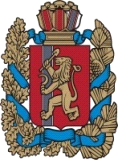 